§259.  Support for primary and preventive health care servicesThe department shall maintain and expand health care access for underserved populations using funds appropriated for these purposes by the Legislature as provided in this section.  [PL 2001, c. 450, Pt. B, §1 (NEW).]1.  Support for federally qualified health centers.  The department shall provide support for federally qualified health centers as follows:A.  Seventy-five thousand dollars in fiscal years 2001-02 and 2002-03 as the state Medicaid match to contract for Medicaid outstationing services at federally qualified health centers;  [PL 2015, c. 267, Pt. JJJ, §1 (AMD).]B.  Six hundred ninety-nine thousand, one hundred fifty dollars in fiscal year 2001-02 to federally qualified health centers to support the infrastructure of these programs in providing primary care services to underserved populations.  Forty-four thousand, two hundred fifty dollars must be provided to each federally qualified health center with an additional $8,850 for the 2nd and each additional site operated by a federally qualified health center.  For the purposes of this paragraph, "site" means a site or sites operated by the federally qualified health center within its scope of service that meet all health center requirements, including providing primary care services, regardless of patients' ability to pay, 5 days a week with extended hours.  If there is not sufficient funding to meet the formula in this paragraph, the $699,150 must be allocated in proportion to the formula outlined in this paragraph; and  [PL 2015, c. 267, Pt. JJJ, §1 (AMD).]C.  Five hundred thousand dollars, beginning with fiscal year 2015-16 and continuing each fiscal year thereafter, to support access to primary medical, behavioral health and dental services to residents of the State in rural and underserved communities and to assist with provider recruitment and retention.  Twenty-five thousand dollars must be provided to each federally qualified health center.  [PL 2015, c. 267, Pt. JJJ, §1 (NEW).][PL 2015, c. 267, Pt. JJJ, §1 (AMD).]2.  Restriction.  Funding provided under this section may not supplant other sources of funding.[PL 2001, c. 450, Pt. B, §1 (NEW).]SECTION HISTORYPL 2001, c. 450, §B1 (NEW). PL 2001, c. 667, §C12 (AMD). PL 2015, c. 267, Pt. JJJ, §1 (AMD). The State of Maine claims a copyright in its codified statutes. If you intend to republish this material, we require that you include the following disclaimer in your publication:All copyrights and other rights to statutory text are reserved by the State of Maine. The text included in this publication reflects changes made through the First Regular and First Special Session of the 131st Maine Legislature and is current through November 1. 2023
                    . The text is subject to change without notice. It is a version that has not been officially certified by the Secretary of State. Refer to the Maine Revised Statutes Annotated and supplements for certified text.
                The Office of the Revisor of Statutes also requests that you send us one copy of any statutory publication you may produce. Our goal is not to restrict publishing activity, but to keep track of who is publishing what, to identify any needless duplication and to preserve the State's copyright rights.PLEASE NOTE: The Revisor's Office cannot perform research for or provide legal advice or interpretation of Maine law to the public. If you need legal assistance, please contact a qualified attorney.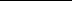 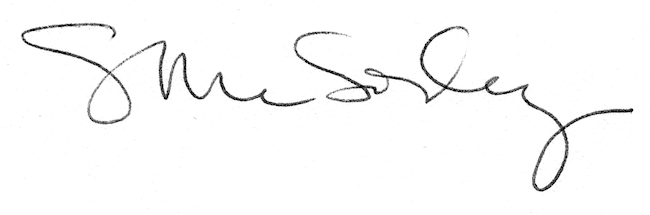 